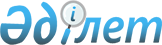 Об образовании избирательных участков на территории района Алтай
					
			Утративший силу
			
			
		
					Решение акима района Алтай Восточно-Казахстанской области от 6 мая 2019 года № 1. Зарегистрировано Департаментом юстиции Восточно-Казахстанской области 16 мая 2019 года № 5945. Утратило силу решением акима района Алтай Восточно-Казахстанской области от 24 декабря 2019 года № 2
      Сноска. Утратило силу решением акима района Алтай Восточно-Казахстанской области от 24.12.2019 № 2 (вводится в действие по истечении десяти календарных дней после дня его первого официального опубликования).

      Примечание РЦПИ.

      В тексте документа сохранена пунктуация и орфография оригинала.
      В соответствии со статьей 23 Конституционного Закона Республики Казахстан 28 сентября 1995 года "О выборах в Республике Казахстан", аким района Алтай РЕШИЛ:
      1. Образовать избирательные участки на территории района Алтай согласно приложению 1 к настоящему решению.
      2. Признать утратившими силу некоторые решения акима Зыряновского района согласно приложению 2 к настоящему решению.
      3. Контроль за исполнением настоящего решения возложить на руководителя аппарата акима района Алтай Сансызбаева Мейрама Базархановича.
      4. Настоящее решение вводится в действие по истечении десяти календарных дней после дня его первого официального опубликования.
      13 мая 2019 года Избирательные участки на территории района Алтай Избирательный участок № 631
      Центр: город Алтай, улица Партизанская, дом 102, гостиный двор "Кочевники". 
      В границах: улицы Партизанской, улицы А.Толстого, улицы Высоцкого, улицы Родниковой, улицы Позднякова, улицы Л.Толстого, улицы 8 Марта, улицы О.Кошевого, улицы Водопроводной, переулка Водопроводного, улицы Кутузова. Избирательный участок № 632
      Центр: город Алтай, улица Рудная, дом 2, коммунальное государственное учреждение "Коррекционная школа-интернат № 2 для детей с нарушением слуха и речи" Управления образования ВКО.
      В границах: улицы Кирзаводской, улицы Нахимова, улицы Никольникова, улицы Суворова, переулка Суворова, улицы Баумана, улицы Силовой, улицы М.Маметовой, улицы Красная речка. Избирательный участок № 633
      Центр: город Алтай, улица Рудная, дом 26, коммунальное государственное учреждение "Начальная школа № 2 города Алтай".
       В границах: улицы Рудной с дома 1 по дом 29, домов 30, 31, 31/1, 31/2, 31/3, 31/4, 31/5, 31/6, 31/7, 31/8, 31/10, 32, 33, 34, 35, 37, 39, с дома 36 по дом 46 (четная сторона), с дома 41 по дом 59 (нечетная сторона), улицы Коммунаров, улицы Тимошенко, улицы Рабочей, улицы Чкалова, переулка Утреннего, бульвара Горняков, переулка Звездного, переулка Малахитового, переулка Юбилейного, переулка Маслянского, переулка Прохладного, переулка Лесного, переулка Восточного, переулка Рябинового, переулка Тихого, переулка Цветочного, улицы Алтайской, улицы Бажова, улицы Малея, улицы Гастелло, переулка Охотского, переулка Вторушинского, улицы Октябрьской, переулка Карьерного, переулка Малинового, переулка Тропинского с дома 62 по дом 114 (четная сторона), с дома 45 по дом 113 (нечетная сторона).  Избирательный участок № 635
      Центр: город Алтай, улица Жаксыбаева, дом 1, коммунальное государственное учреждение "Средняя школа № 8 города Алтай".
      В границах: улицы Красный спорт, улицы Калининской домов 2/3, 76, 82, с дома 1 по дом 63 (нечетная сторона), с дома 2 по дом 62 (четная сторона), дома 16а, с дома 18 по дом 62 (четная сторона), переулка Тропинского с дома 1 по дом 43 (нечетная сторона), с дома 2 по дом 60 (четная сторона), улицы Спортивной с дома 1 по дом 73 (нечетная сторона), с дома 2 по дом 82 (четная сторона), дома 84/1, улицы Академика Арыктая Каюпова с дома 25 по дом 49 (нечетная сторона), домов 74, 74/2, 76, 76/1, улицы Жаксыбаева с дома 3 по дом 5 (нечетная сторона), с дома 2 по дом 8 (четная сторона), переулка Базарного. Избирательный участок № 636
      Центр: город Алтай, улица Спортивная, дом 84, коммунальное государственное учреждение "Школа-Лицей города Алтай".
      В границах: улицы Тимофеевской с дома 132 по дом 144 (четная сторона), с дома 125 по дом 149 (нечетная сторона), дома 49, улицы Зыряновской, улицы Грибакина, улицы Спортивная домов 88, 90, улицы Астана домов 88, 92, 94, 96, улицы Тәуелсіздік домов 5, 102, с дома 11 по дом 35 (нечетная сторона), переулка Школьного, переулка Зыряновского, улицы Жаксыбаева домов 9, 10, 55, с дома 15 по дом 49 (нечетная сторона), с дома 14 по дом 36 (четная сторона), улицы Садовой, улицы Первомайской с дома 1 по дом 5, с дома 11 по дом 23 (нечетная сторона), с дома 4 по дом 22 (четная сторона), переулка Клубного, переулка Пионерского, бульвара Бурнашова домов 2, 3, 6, 8, 10, 12, 14, 16. Избирательный участок № 638
      Центр: город Алтай, бульвар Бурнашова, дом 1, коммунальное государственное учреждение "Начальная школа № 1 города Алтай".
      В границах: улицы Академика Арыктая Каюпова с дома 26 по дом 72 (четная сторона), с дома 3 по дом 21 (нечетная сторона), домов 72/2, 72/1, улицы Тәуелсіздік с дома 30 по дом 58 (четная сторона), с дома 37 по дом 43 (нечетная сторона), улицы Калининской с дома 84 по дом 100 (четная сторона), переулка Бульварного с дома 3 по дом 9 (нечетная сторона), с дома 4 по дом 10 (четная сторона), бульвара Бурнашова с дома 5 по дом 13 (нечетная сторона), домов 13/1, 18, 20, 22, 26, улицы Жаксыбаева домов 7, 11, 13. Избирательный участок № 639
      Центр: город Алтай, улица Комсомольская, дом 9, государственное учреждение "Отдел по делам обороны района Алтай" Министерства обороны Республики Казахстан.
      В границах: улицы 8 Марта дома 23, улицы Академика Арыктая Каюпова с дома 4 по дом 22 (четная сторона), улицы Комсомольской с дома 1 по дом 19 (нечетная сторона), с дома 14 по дом 24 (четная сторона), домов 8, 27, 80, 82, 163, улицы Стахановской домов 34, 34/1, улицы М.Горького домов 2, 4, 26, 32, 56А, 77, переулка Калининского, переулка Комендантского, переулка Тенистый. Избирательный участок № 640
      Центр: город Алтай, улица Астана, дом 74, коммунальное государственное казенное предприятие "Детская музыкальная школа города Алтай акимата района Алтай".
      В границах: улицы А.Матросова с дома 1 по дом 63 (нечетная сторона), с дома 2 по дом 48 (четная сторона), улицы Тәуелсіздік с дома 2 по дом 28/2 (четная сторона), дома 9, улицы Бочарникова с дома 4 по дом 28 (четная сторона), с дома 1 по дом 15 (нечетная сторона), улицы Фрунзе с дома 1 по дом 53 (нечетная сторона), с дома 2 по дом 52 (четная сторона), улицы Астана с дома 64 по дом 86 (четная сторона), с дома 71 по дом 89 (нечетная сторона), переулка Котовского, улицы Стахановской с дома 1 по дом 35 (нечетная сторона), домов 2, 4, 4/1, 4/2, с дома 10 по дом 28 (четная сторона), улицы Брилина с дома 4 по дом 26 (четная сторона), с дом 3 по дом 19 (нечетная сторона), домов 53/1, 61, 63, переулка Первомайского, переулка Малиновского, переулка Садового с дома 1 по дом 9, домов 15, 17, 19, переулка Промежуточного, улицы М.Горького домов 1, 3, 5, улицы Тимофеева с дома 2 по дом 54 (четная сторона), с дома 1 по дом 53 (нечетная сторона), переулка Болотного, улицы Красный Крест с дома 1 по дом 13 (нечетная сторона), с дома 2 по дом 16 (четная сторона), улицы Щетникова с дома 1 по дом 15 (нечетная сторона), с дома 2 по дом 20 (четная сторона), переулка Чернышевского. Избирательный участок № 642
      Центр: город Алтай, улица Брилина, дом 31, коммунальное государственное учреждение "Средняя школа № 11 города Алтай".
      В границах: улицы М.Горького с дома 7 по дом 61 (нечетная сторона), с дома 6 по дом 16 (четная сторона), с дома 20 по дом 24 (четная сторона), домов 30, 69, 71, 73, 75, с дома 32/1 по дом 32/15, с дома 38/1 по дом 38/4, с дома 38 по дом 54 (четная сторона), улицы Комсомольской домов 32, 34, 36, улицы Фрунзе с дома 54 по дом 76 (четная сторона), дома 46/1, улицы Тимофеева с дома 56 по дом 70 (четная сторона), с дома 53/1 по дом 67 (нечетная сторона), переулка Степного, переулка Строительного, улицы Маяковского домов 69, 71, 71/1, 71/2, 71/3, 86, улицы Бочарникова с дома 30 по дом 34 (четная сторона), с дома 25 по дом 39 (нечетная сторона), улицы Брилина домов 28, 30, 31, 32, 33, 42, 44, 58, улицы Космонавтов с дома 1 по дом 5, улицы Молодежной с дома 1 по дом 6. Избирательный участок № 643
      Центр: город Алтай, улица Тәуелсіздік, дом 60, учреждение "Центр культуры" товарищества с ограниченной ответственностью "Казцинк".
      В границах: улицы Молодежной дома 7, улицы Тохтарова домов 1, 3, 5, 9, улицы Курчатова домов 1, 1/1, 1/2, 1/3, 2, 2/2, 3, 3/1, 3/2, 4, 4/1, 5, 6, улицы Солнечной с дома 18 по дом 22 (четная сторона). Избирательный участок № 644
      Центр: город Алтай, улица Солнечная, дом 13, коммунальное государственное учреждение "Средняя школа № 6 города Алтай".
      В границах: улицы Космонавтов с дома 6 по дом 10 (четная сторона), с дома 7 по дом 11 (нечетная сторона), улицы Тохтарова с дома 11 по дом 27 (нечетная сторона), с дома 14 по дом 18 (четная сторона), улицы Молодежной с дома 8 по дом 19, улицы Солнечной домов 3, 4, 5, 6, 7, 8, 8/2, 9, улицы Тохтарова дома 4, улицы Валиханова дома 16. Избирательный участок № 647
      Центр: город Алтай, улица Курчатова, дом 10/1, коммунальное государственное учреждение "Зыряновский технологический колледж".
      В границах: улицы Комарова домов 10, 10/1, 10/2, 10/3, 12/1, улицы Курчатова с дома 7 по дом 10, домов 13, 18, 21, 25, 27, 31, улицы Солнечной домов 11, 14, 16. Избирательный участок № 648
      Центр: город Алтай, улица Комарова, дом 8, коммунальное государственное учреждение "Средняя школа № 9 города Алтай".
      В границах: улицы Комарова домов 1, 4, 5, 6, 6/1, 6/2, 6/4, улицы Солнечной домов 2, 4/1, 4/2, 8/1, 12, улицы Космонавтов домов 17/1, 18/1, с дома 12 по дом 18. Избирательный участок № 650
      Центр: город Алтай, улица Панфилова, дом 7, коммунальное государственное учреждение "Централизованная библиотечная система района Алтай" отдел "Зал краеведения". 
      В границах: улицы А. Матросова с дома 80 по дом 140 (четная сторона), с дома 89 по дом 141 (нечетная сторона), улицы Бухтарминской с дома 103 по дом 149 (нечетная сторона), с дома 124 по дом 148 (четная сторона), улицы Панфилова с дома 1 по дом 13 (нечетная сторона), с дома 2 по дом 10 (четная сторона), улицы З.Космодемьянской с дома 3 по дом 7 (нечетная сторона), домов 6, 8/1, 9, 10, 11, 11/2, 12, 13, 14, площадь имени М.Горького с дома 1 по дом 6, улицы Крылова домов 1, 3, 5, 7, 9, улицы Фабричной домов 66, 68, улицы Маяковского дома 88. Избирательный участок № 651
      Центр: город Алтай, улица Бухтарминская, дом 127, коммунальное государственное учреждение "Коррекционная школа - интернат № 1" Управления образования ВКО.
      В границах: улицы А.Матросова с дома 65 по дом 87 (нечетная сторона), с дома 50 по дом 78 (четная сторона), улицы Бухтарминской с дома 1 по дом 101 (нечетная сторона), с дома 2 по дом 122 (четная сторона), улицы Шевченко, улицы Орджоникидзе, улицы Фабричной с дома 1 по дом 63 (нечетная сторона), с дома 2 по дом 64 (четная сторона), дома 71, улицы Тишинской, улицы Маяковского с дома 1 по дом 67 (нечетная сторона), с дома 2 по дом 84 (четная сторона), улицы Астана домов 59, 60, 60А, переулка Порохового домов 1, 2, 3, 4, 5, 6, 8, 10, 12. Избирательный участок № 652
      Центр: город Алтай, улица Ломоносова, дом 59, коммунальное государственное учреждение "Средняя школа № 7 города Алтай".
      В границах: улицы Чайковского с дома 2 по дом 40 (четная сторона), с дома 1 по дом 5 (нечетная сторона), дома 8, улицы Кузнечной с дома 1 по дом 13, с дома 21 по дом 23, переулка Пешеходного, улицы Ломоносова с дома 3 по дом 81 (нечетная сторона), с дома 2 по дом 94 (четная сторона), улицы Акционерной с дома 1 по дом 27, дома 29, улицы Северной с дома 2 по дом 36 (четная сторона), улицы Труда с дома 2 по дом 116 (четная сторона), с дома 1 по дом 125 (нечетная сторона), улицы Целинной с дома 1 по дом 21 (нечетная сторона), с дома 2 по дом 28 (четная сторона), улицы Дзержинского с дома 1 по дом 79 (нечетная сторона), с дома 2 по дом 62 (четная сторона), дома 79/1, улицы Пугачева с дома 1 по дом 51 (нечетная сторона), с дома 2 по дом 50 (четная сторона), улицы Коллективной, улицы Шолохова с дома 37 по дом 49 (нечетная сторона), улицы Фурманова с дома 24 по дом 32 (четная сторона), с дома 21 по дом 29 (нечетная сторона), улицы Шахтостроителей с дома 34 по дом 36 (четная сторона), с дома 25 по дом 39 (нечетная сторона), дома 47, улицы Менделеева с дома 5 по дом 97 (нечетная сторона), с дома 6 по дом 82 (четная сторона), улицы Западной, переулка Зубовского, улицы Островского с дома 1 по дом 57 (нечетная сторона), с дома 2 по дом 68 (четная сторона), дома 100, переулка Островского с дома 2 по дом 6 (четная сторона), с дома 1 по дом 7 (нечетная сторона), улицы Павлова, улицы Коммунальной, улицы Геологической с дома 1 по дом 23 (нечетная сторона), домов 24, 26, 28, 36, улицы Астана домов 3, 26, 29, переулка Порохового домов 7, 9, 11, 13, 14, 16, 18, 20, 22, улицы Зеленой, улицы Свободы. Избирательный участок № 653
      Центр: город Алтай, улица Панфилова, дом 21/1, товарищество с ограниченной ответственностью Турфирма "Валентина".
      В границах: улицы Панфилова с дома 12 по дом 22 (четная сторона), домов 21, 21/1, 23, 24, улицы Пушкина, улицы Гоголя, улицы Крылова с дома 11 по дом 45 (нечетная сторона), с дома 4 по дом 36 (четная сторона), улицы Чехова, улицы Победы, улицы С.Разина. Избирательный участок № 654
      Центр: город Алтай, улица Вишневая, дом 1, товарищество с ограниченной ответственностью "Алтай-Тәртіп".
      В границах: улицы Вишневая, улицы Казахстанской, улицы Циолковского, улицы Металлургов, улицы Черняховского, улицы Луначарского, улицы Ушакова, улицы Добролюбова, улицы Ватутина. Избирательный участок № 656
      Центр: город Алтай, улица Лермонтова, дом 4, товарищество с ограниченной ответственностью "Стройшахтопроект".
      В границах: улицы Геологической с дома 2 по дом 22 (четная сторона), улицы Интернациональной с дома 2 по дом 6 (четная сторона), с дома 1 по дом 7 (нечетная сторона), улицы Шолохова с дома 1 по дом 35 (нечетная сторона), с дома 2 по дом 16 (четная сторона), улицы Лермонтова домов 2, 11/1, с дома 10 по дом 24, улицы Кольцова, улицы Абая, улицы Шахтостроителей с дома 2 по дом 32 (четная сторона), с дома 13 по дом 17 (нечетная сторона), домов 1, 3, 5, 7, улицы Фурманова с дома 1 по дом 19 (нечетная сторона), с дома 2 по дом 22 (четная сторона), улицы У.Громовой, улицы Джамбула, улицы Чапаева, улицы Северной домов 1, 3, 5. Избирательный участок № 657
      Центр: жилой массив Грехово города Алтай, улица Коллонтай, дом 11/1, коммунальное государственное учреждение "Центр социальной адаптации для лиц, не имеющих определенного места жительства" акимата района Алтай.
      В границах: жилого массива Грехово города Алтай. Избирательный участок № 658
      Центр: город Алтай, улица Панфилова, дом 19, коммунальное государственное предприятие на праве хозяйственного ведения "Центральная районная больница района Алтай" Управления здравоохранения Восточно-Казахстанского областного акимата.
      В составе: улицы Панфилова дома 19 (коммунальное государственное предприятие на праве хозяйственного ведения "Центральная районная больница района Алтай"), дома 17 (родильное отделение коммунального государственного предприятия на праве хозяйственного ведения "Центральная районная больница района Алтай"), дома 21 (фтизиатрическое отделение коммунального государственного предприятия на праве хозяйственного ведения "Центральная районная больница района Алтай"), улицы Тәуелсіздік дома 52 (инфекционное отделение коммунального государственного предприятия на праве хозяйственного ведения "Центральная районная больница района Алтай"), улицы Тимофеева дома 67 (коммунальное государственное казенное предприятие "Психоневрологический диспансер района Алтай" Управления здравоохранения Восточно-Казахстанского областного акимата).  Избирательный участок № 660
      Центр: село Парыгино, улица Школьная, 1а, Дом культуры села Парыгино. 
      В границах: улицы Больничной, улицы Центральной, улицы Молодежной, улицы Новой, улицы Лесной, улицы О. Кошевого, улицы Рабочей, улицы Тимофеева, улицы Макаренко, улицы Мира, улицы М. Горького, улицы Угловой, улицы Советской, улицы Строителей, улицы Гагарина, улицы Партизанской, улицы Заречной, улицы Цветочной, улицы Юбилейной, улицы Железнодорожной, улицы Пролетарской домов 2,7,9,13,13а,14,16. Избирательный участок № 661
      Центр: село Парыгино, улица Победы,1, коммунальное государственное учреждение "Средняя школа имени Михаила Бикетова" 
      В границах: улицы 50 лет Казахстана, улицы Школьная домов 1,1а,3,3а,9, улицы Гаражной, улица Солнечной, улица Бухтарминской, улица Проходной, улицы Пролетарской домов 1, 7а, улицы Горной, улицы Степной, улицы Октябрьской, улицы Коммунальной, улица Таежной, улицы Арычной, улицы Победы. Избирательный участок № 662
      Центр: село Бояновск, улица Центральная, 65-1, медицинский пункт села Бояновск коммунального государственного предприятия на праве хозяйственного ведения "Центральная районная больница района Алтай" Управления здравоохранения Восточно-Казахстанского областного акимата.
      В границах: улицы Центральной, улицы Геологической, улицы Луговой. Избирательный участок № 663
      Центр: село Кутиха, улица Школьная, 22, медицинский пункт села Кутиха коммунального государственного предприятия на праве хозяйственного ведения "Центральная районная больница района Алтай" Управления здравоохранения Восточно-Казахстанского областного акимата.
      В границах: села Кутиха. Избирательный участок № 664
      Центр: село Тургусун, улица Достық, дом 17, коммунальное государственное учреждение "Тургусунская средняя школа".
      В границах: села Тургусун. Избирательный участок № 665
      Центр: село Крестовка, улица Советская, дом 31, коммунальное государственное учреждение "Крестовская начальная школа".
      В границах: села Крестовка. Избирательный участок № 666
      Центр: село Снегирево, улица Советская, дом 16, коммунальное государственное учреждение "Начальная школа имени Михаила Харина".
      В границах: села Снегирево. Избирательный участок № 667
      Центр: село Чапаево, улица Восточная, дом 20, коммунальное государственное учреждение "Чапаевская средняя школа"
      В границах: села Чапаево. Избирательный участок № 668
      Центр: село Пролетарка, фельдшерско-акушерский пункт села Пролетарка коммунального государственного предприятия на праве хозяйственного ведения "Центральная районная больница района Алтай" Управления здравоохранения Восточно-Казахстанского областного акимата.
      В границах: села Пролетарка. Избирательный участок № 669
      Центр: село Орловка, улица Центральная, дом 45, коммунальное государственное казенное предприятие "Центр детского досуга "Болашак" акимата района Алтай".
      В границах: села Орловка. Избирательный участок № 670
      Центр: село Бородино, клуб села Бородино коммунального государственного казенного предприятия "Досуг" акимата района Алтай.
      В границах: села Бородино. Избирательный участок № 671
      Центр: село Никольск, клуб села Никольск коммунального государственного казенного предприятия "Досуг" акимата района Алтай.
      В границах: села Никольск. Избирательный участок № 672
      Центр: село Алтайка, фельдшерско-акушерский пункт села Алтайка коммунального государственного предприятия на праве хозяйственного ведения "Центральная районная больница района Алтай" Управления здравоохранения Восточно–Казахстанского областного акимата.
      В границах: села Алтайка. Избирательный участок № 673
      Центр: село Кремнюха, коммунальное государственное учреждение "Кремнюшинская основная школа".
       В границах: села Кремнюха. Избирательный участок № 674
      Центр: село Восточное, улица Центральная, дом 36-2, медицинский пункт села Восточное коммунального государственного предприятия на праве хозяйственного ведения "Центральная районная больница района Алтай" Управления здравоохранения Восточно-Казахстанского областного акимата.
      В границах: села Восточное. Избирательный участок № 675
      Центр: село Березовское, город Алтай, улица Промышленная, дом 1А, товарищество с ограниченной ответственностью "ПЛЮС".
      В границах: улицы Промышленной, улицы Вавилова, переулка Монтажного, переулка Березовского, переулка Горного, переулка Центрального, переулка Южного, переулка Дачного, улицы Комарова домов 9, 9/1, 12, села Березовское. Избирательный участок № 676
      Центр: село Подорленок, улица Солнечная, 1а, коммунальное государственное учреждение "Подорловская начальная школа".
      В границах: села Подорленок. Избирательный участок № 677
      Центр: село Маяк, улица Школьная, дом 3, коммунальное государственное учреждение "Маякская средняя школа".
      В границах: села Маяк. Избирательный участок № 678
      Центр: село Ленинск, фельдшерско-акушерский пункт села Ленинск коммунального государственного предприятия на праве хозяйственного ведения "Центральная районная больница района Алтай" Управления здравоохранения Восточно-Казахстанского областного акимата.
      В границах: села Бедаревка, села Ленинск. Избирательный участок № 679
      Центр: село Соловьево, улица Копылова, дом 18, коммунальное государственное учреждение "Соловьевская средняя школа".
      В границах: села Соловьево. Избирательный участок № 680 
      Центр: село Ново-Крестьянка, улица Центральная, дом 1, коммунальное государственное учреждение "Ново-Крестьянская начальная школа".
      В границах: села Ново-Крестьянка. Избирательный участок № 681
      Центр: село Средигорное, улица Центральная, дом 38, клуб села Средигорное коммунального государственного казенного предприятия "Досуг" акимата района Алтай. 
      В границах: села Средигорное. Избирательный участок № 682
      Центр: село Андреевка, улица Центральная, дом 6, коммунальное государственное учреждение "Андреевская начальная школа". 
      В границах: села Андреевка. Избирательный участок № 683
      Центр: село Александровка, улица Шелухина, дом 4-1, коммунальное государственное учреждение "Александровская начальная школа".
      В границах: села Александровка. Избирательный участок № 684
      Центр: село Чиркаин, улица Центральная, дом 4, клуб села Чиркаин коммунального государственного казенного предприятия "Досуг" акимата района Алтай.
      В границах: села Чиркаин. Избирательный участок № 685
      Центр: село Малеевск, улица Бухтарминская, дом 106, коммунальное государственное учреждение "Леснопристанская средняя школа".
      В границах: улицы Бухтарминской, улицы Тимофеева, улицы Горной, улицы Совхозной, улицы Ново-Совхозной, переулка Калининского, улицы Береговой, улицы Сплавной, улицы Набережной, переулка Школьного, переулка Октябрьский, улицы Гаражной, переулка Лесхозного, переулка Больничного, улицы Малеевской домов 9, 11, 13, 14, 15, 16, 17, 18, 19, 20, 24, 25, 31, 34, 37, 21А, 23А, 39, 40, с дома 42 по дом 47, поселения Ново-Калиновск, села Ландман. Избирательный участок № 686
      Центр: село Малеевск, улица Степная, дом 44б. ип кабуянов
      В границах: переулка Степного, улицы Степной, улицы Зеленой, улицы Интернациональной, улицы Западной, улицы Фурманова, улицы Заводской, улицы Малеевской с дома 48 до конца улицы, улицы Проходной, улицы Озерной, улицы Строителей. Избирательный участок № 687
      Центр: село Путинцево, улица Матросова, дом 17, коммунальное государственное учреждение "Путинцевская средняя школа". 
      В границах: села Путинцево. Избирательный участок № 688
      Центр: село Богатырево, Библиотека-клуб села Богатырево. 
      В границах: села Богатырево. Избирательный участок № 689
      Центр: село Быково, коммунальное государственное учреждение "Быковская основная школа".
      В границах: села Быково.  Избирательный участок № 690
      Центр: поселок Зубовск, улица Целинная, дом 16, товарищество с ограниченной ответственностью "Элеватор".
      В границах: улицы Мира, улицы Заречной, улицы Ауэзова, улицы Дорожной, улицы Молодежной, улицы Советской, улицы Целинной, улицы Новой, улицы Нефтебазы, улицы Казаченко, улицы М.Маметовой, улицы Березовской, улицы Тохтарова, улицы Садовой, переулка Берегового, переулка Элеваторного. Избирательный участок № 691
      Центр: поселок Зубовск, улица Железнодорожная, дом 1, коммунальное государственное учреждение "Зубовская средняя школа".
      В границах: улицы С.Лазо, улицы Бочарникова, улицы Дамбовой, улицы Усть-Березовской, улицы П.Морозова, улицы Дубинина, переулка Дубинина, улицы Привокзальной, улицы Гагарина, улицы Железнодорожной, улицы Макаренко, улицы Луговой, переулка Широкого. Избирательный участок № 692
      Центр: город Серебрянск, улица Привокзальная, дом 20, акционерное общество "Казахстан Темир Жолы" филиал Серебрянская дистанции пути.
      В границах: улицы Пристанской, улицы Песчаной, улицы Шоссейной, улицы Сухой лог, улицы Маслозаводской, улицы Гаражной, улицы Строительной, улицы Путейской, улицы Продольной, улицы 91-й километр, улицы Клубной, улицы Вокзальной, улицы Предгорной, улицы Железнодорожной, улицы Привокзальной, улицы Обуховской, улицы Нагорной, улицы Воробьева, улицы Станционной, улицы Лесной.  Избирательный участок № 693
      Центр: город Серебрянск, улица Ленина, дом 2, коммунальное государственное учреждение "Основная школа № 2 города Серебрянка".
      В границах: улицы Ленина с дома 1 по дом 37, улицы Веденеева, улицы Садовой, улицы Л.Чайкиной, улицы Инюшина, улицы Панфилова, улицы Тохтарова, улицы Графтио, улицы Пушкина, улицы Мира.  Избирательный участок № 694
      Центр: город Серебрянск, улица Почтовая, дом 3, коммунальное государственное учреждение "Коррекционная школа-интернат для детей сирот с замедленным психическим развитием".
      В границах: улицы Коммунальной, улицы Бастау, улицы Наурыз, улицы Иртышской, улицы Серебрянской с дома 1 по дом 91, улицы Матросова с дома 1 по дом 76, домов 78, 80, 80а, 82, 84, 86, улицы Тимофеева с дома 1 по дом 75, домов 76, 78, 80, 82, 84, с дома 88 по дом 118 (четная сторона), улицы Первомайской, улицы Бухтарминской, улицы Савельева, улицы Родниковой, улицы Сельской, улицы Логовой, улицы Почтовой, улицы Гвардейской, улицы Степной, улицы Ленина с дома 44 по дом 52 (четная сторона), улицы Комсомольской с дома 1 по дом 10, переулка Коммунального, улицы Чкалова с дома 1 по дом 6, улицы Гоголя домов 22, 24, 25, 26, с дома 27 по дом 35, улицы Речной домов 21, 23, 28. Избирательный участок № 695
      Центр: город Серебрянск, улица Некрасова, дом 26, коммунальное государственное учреждение "Средняя школа № 4 города Серебрянск".
      В границах: улицы Некрасова с дома 1 по дом 47, улицы Комсомольской с дома 11 по дом 64, улицы Чкалова с дома 7 по дом 15, улицы Серебрянской с дома 92 по дом 115, улицы Матросова домов 77, 79, 81, 83, 85, 87, 88, 89, 90, 91, 92, 93, 94, 95, 96, переулка Узкого домов 4, 6, 8, улицы Тимофеева с дома 77 по дом 89 (нечетная сторона), улицы Ленина с дома 39 по дом 51 (нечетная сторона), улицы Гоголя домов 1, 2, 3, 4а, с дома 5 по дом 25, улицы Ушанова, улицы Речной домов 2, 4, 8, 10, 12, 14. Избирательный участок № 696
      Центр: город Серебрянск, улица Серебрянская, дом 146, коммунальное государственное учреждение "Средняя школа № 1 имени М.В.Инюшина города Серебрянска".
      В границах: улицы Тимофеева домов 70/1, 80/1, 82/1, 84/1, 86, 86/1, 88/1, 90/1, 92/1, 136, 141, улицы Речной дома 17, улицы Новой дома 23, улицы Серебрянской домов 122, 124, 126, 138, 142, 148, 150, 152, 154, 156. Избирательный участок № 697
      Центр: город Серебрянск, улица Серебрянская, дом 157, Серебрянский филиал № 4 государственного учреждения "центральная библиотечная система города Алтай".
      В границах: улицы Комсомольской домов 41, 43, 64, 66, 70, 72, 80, 82, 84, 86, улицы Серебрянской домов 151, 153, 155, 159, 161, 163, улицы Некрасова домов 48, 50, 52, 54, 56, 58, 60, 62, 64, 66, 68, улицы Речной дома 3. Избирательный участок № 698
      Центр: город Серебрянск, улица Серебрянская, дом 158, коммунальное государственное учреждение "Серебрянский технологический колледж" управления образования Восточно-Казахстанской области.
      В границах: улицы Лесхоз, улицы 1-ой Поперечной, улицы 2-ой Поперечной, улицы Береговой, улицы Молодежной, улицы Ключевой, микрорайона индивидуальной застройки "Химик", улицы 85-й километр, улицы Серебрянской дома 158, войсковой части города Серебрянска. Избирательный участок № 700
      Центр: поселок Новая Бухтарма, микрорайон 7, дом 30, коммунальное государственное учреждение "Ново-Бухтарминская средняя школа № 2".
      В границах: улицы 4-ой домов 23, 24, 25, улицы 6-ой, улицы 7-ой, улицы Молодежной с дома 1 по дом 16, дома 18, улицы Садовой домов 1, 2, 4, 6, 7, 8, 9, 10, 11, 13, 14, 15, 16, 17, 18, 19, 20, 22, улицы Тенистой с дома 1 по дом 10, домов 11, 12, 13, с дома 14 по дом 26, улицы Солнечной домов 1, 2, 20, улицы Строителей домов 1, 2, 2-го микрорайона домов 1, 2, 23, 44, 46, 81, 119, улицы Ленина, улицы Совхозной, улицы Советской, ул. Бастау, ул. Шығыс. Избирательный участок № 701
      Центр: поселок Новая Бухтарма, улица Тохтарова, 31, Дом культуры поселка Новая Бухтарма коммунального государственного казенного предприятия "Досуг" акимата района Алтай.
      В границах: улицы 1-ой домов 12, 14, 15, 16, 17, улицы 2-ой домов 3, 7, 8, 9, 16, улицы 3-ей домов 1, 2, улицы 5-ой домов 1, 18, 19, 20, 21, 26Б, улицы Заводской с дома 1 по дом 18, домов 20, 22, 23, 24, 26, 27, 28, 28А, 30, 31, 32, 33, 34, 35, улицы Больничной домов 15, 15А, 16 - квартирного дома, улицы Речной, улицы Тохтарова, улицы Октябрьской. Избирательный участок № 702
      Центр: поселок Новая Бухтарма, улица Больничная, дом 1, коммунальное государственное предприятие на праве хозяйственного ведения "Городская больница города Серебрянска района Алтай" Управления здравоохранения Восточно-Казахстанского областного акимата.
      В границах: улицы Больничной домов 3, 3А, 4, 5, 6, 7, 9, 10, 13, 14, улицы Бухтарминской, улицы Юбилейной, улицы 50 лет Октября, улицы Кирова, улицы Комсомольской, переулка Селезнева. Избирательный участок № 703
      Центр: Дом отдыха "Голубой залив", Водно-спасательная станция.
      В границах: Дома отдыха "Голубой залив". Избирательный участок № 704
      Центр: село Александровка поселка Новая Бухтарма, фельдшерско-акушерский пункт села Александровка коммунального государственного предприятия на праве хозяйственного ведения "Городская больница города Серебрянска района Алтай" Управления здравоохранения Восточно-Казахстанского областного акимата.
      В границах: села Александровка поселка Новая Бухтарма. Избирательный участок № 705
      Центр: село Березовка поселка Новая Бухтарма, фельдшерско-акушерский пункт села Березовка коммунального государственного предприятия на праве хозяйственного ведения "Городская больница города Серебрянска района Алтай" Управления здравоохранения Восточно-Казахстанского областного акимата.
      В границах: села Березовка. Избирательный участок № 706
      Центр: село Сажаевка, административное здание горного цеха товарищества с ограниченной ответственностью "Бухтарминская цементная компания".
      В границах: села Сажаевка. Избирательный участок № 707
      Центр: станция Бухтарма, здание филиала акционерного общества "Национальная компания "Казахстан Темир Жолы" - "Восточно-Казахстанское отделение дороги". 
      В границах: станции Бухтарма. Избирательный участок № 708
      Центр: станция Селезневка, здание железнодорожного вокзала акционерного общества "Национальная компания "Казахстан Темир Жолы" - "Вокзал сервис". 
      В границах: станции Селезневка. Избирательный участок № 709
      Центр: поселок Октябрьский, улица Центральная, дом 4, коммунальное государственное учреждение "Октябрьская средняя школа".
      В границах: поселка Октябрьский. Избирательный участок № 710
      Центр: поселок Прибрежный, коммунальное государственное учреждение "Первомайская средняя школа".
      В границах: поселка Прибрежный. Избирательный участок № 711
      Центр: село Заводинка, медицинский пункт села Заводинка коммунального государственного предприятия на праве хозяйственного ведения "Центральная районная больница района Алтай" Управления здравоохранения Восточно-Казахстанского областного акимата.
      В границах: села Заводинка. Избирательный участок № 712
      Центр: село Первороссийское, улица Фрунзе, дом 6, коммунальное государственное учреждение "Первороссийская средняя школа".
      В границах: села Первороссийское. Избирательный участок № 713
      Центр: село Дородница, улица Школьная, дом 10, коммунальное государственное учреждение "Дородницкая основная школа".
       В границах: села Дородница. Избирательный участок № 714
      Центр: село Васильевка, улица Верхняя, дом 16/1, коммунальное государственное учреждение "Васильевская начальная школа".
       В границах: села Васильевка. Избирательный участок № 715
      Центр: село Феклистовка, улица Школьная, дом 1, коммунальное государственное учреждение "Средняя школа имени Андрея Сумина".
      В границах: села Феклистовка, поселения Кировское. Избирательный участок № 716
      Центр: село Северное, коммунальное государственное учреждение "Северная основная школа".
      В границах: села Северное. Избирательный участок № 718
      Центр: село Ермаковка, фельдшерско-акушерский пункт села Ермаковка коммунального государственного предприятия на праве хозяйственного ведения "Городская больница города Серебрянска района Алтай" Управления здравоохранения Восточно-Казахстанского областного акимата.
      В границах: села Ермаковка. Избирательный участок № 1139
      Центр: город Алтай, улица М.Горького, дом 28, изолятор временного содержания района Алтай отдела внутренних дел. Избирательный участок № 1140
      Центр: город Серебрянск, улица Мира, дом 33, коммунальное государственное предприятие на праве хозяйственного ведения "Городская больница города Серебрянска района Алтай" Управления здравоохранения Восточно-Казахстанского областного акимата. Избирательный участок № 1161
      Центр: город Алтай, улица Ломоносова, дом 59, коммунальное государственное учреждение "Средняя школа № 7 города Алтай".
      В границах: улицы Геологической с дома 38 по дом 74 (четная сторона), с дома 25 по дом 65 (нечетная сторона), дома 13, улицы Мира, улицы Акционерной домов 28, 34, улицы Шахтостроителей с дома 44 по дом 66 (четная сторона), дома 49 по дом 59 (нечетная сторона), дома 19, улицы Целинной с дома 23 до конца улицы, улицы Дзержинского дома 32, с дома 64 до конца улицы, улицы Пугачева с дома 52 до конца улицы, улицы Ломоносова с дома 83 до конца улицы, улицы Интернациональной с дома 8 по дом 26 (четная сторона), с дома 9 по дом 19 (нечетная сторона), улицы Шостаковича, переулка Северного, улицы Северной с дома 27 по дом 49 (нечетная сторона), с дома 40 по дом 58 (четная сторона), улицы Астана домов 1, 7, 11, 40, 43, улицы Шолохова с дома 28 по дом 40 (четная сторона), улицы Чайковского с дома 7 по дом 23 (нечетная сторона), с дома 42 по дом 60 (четная сторона), улицы Кузнечной с дома 14 по дом 20, улицы Менделеева дома 80, переулка Островского с дома 9 по дом 29 (нечетная сторона), дома 7А, с дома 8 по дом 26 (четная сторона). Перечень утративших силу некоторых решений акима Зыряновского района
      1. Решение акима Зыряновского района от 20 марта 2015 года № 1 "Об образовании избирательных участков на территории Зыряновского района"
      2. Решение акима Зыряновского района от 27 ноября 2015 года № 4 "О внесении изменения в решение акима Зыряновского района от 20 марта 2015 года № 1 "Об образовании избирательных участков на территории Зыряновского района"".
      3. Решение акима Зыряновского района от 15 мая 2017 года № 1 "О внесении изменения в решение акима Зыряновского района от 20 марта 2015 года № 1 "Об образовании избирательных участков на территории Зыряновского района"".
					© 2012. РГП на ПХВ «Институт законодательства и правовой информации Республики Казахстан» Министерства юстиции Республики Казахстан
				
      Аким района Алтай

Н. Токсеитов

      "СОГЛАСОВАНО"

      Председатель территориальной 

      избирательной комиссии 

      района Алтай

      _____________

Н. Будылина
Приложение 1 к решению 
акима района Алтай 
от 6 мая 2019 года № 1Приложение 2 к решению 
акима района Алтай 
от 6 мая 2019 года № 1